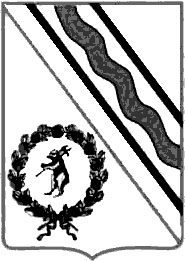 Администрация Тутаевского муниципального районаПОСТАНОВЛЕНИЕот 26.01.2023 № 42-пг. ТутаевОб утверждении Плана противодействия коррупцииАдминистрации Тутаевского муниципального района на 2023 годВ соответствии с Федеральным Законом от 25.12.2008 № 273-ФЗ «О противодействии коррупции», Законом Ярославской области от 09.07.2009 № 40-з «О мерах по противодействию коррупции в Ярославской области», Указом Президента Российской Федерации от 16.08.2021 № 478
«О Национальном плане противодействия коррупции на 2021 – 2024 годы»,  и в целях обеспечения комплексного подхода к реализации мер по противодействию коррупции в Тутаевском муниципальном районе, Администрация Тутаевского муниципального района  ПОСТАНОВЛЯЕТ:1.	Утвердить План противодействия коррупции Администрации Тутаевского муниципального района на 2023 год согласно приложению к настоящему постановлению.Контроль за исполнением настоящего постановления оставляю за собой.Настоящее постановление вступает в силу со дня его подписания и распространяется на правоотношения, возникшие с 01.01.2023 года.Временно исполняющий полномочия Главы Тутаевскогомуниципального района                                                                    О.В. НизоваПриложение к постановлениюАдминистрации Тутаевского муниципального районаот 26.01.2023 №  42-пПЛАН
противодействия коррупции Администрации Тутаевского муниципального района на 2023 год
№№ ппНаименование мероприятияСрок исполнения мероприятияИсполнитель мероприятияОжидаемый результат123451. Национальный план противодействия коррупции, 
областная целевая программа и планы противодействия коррупции1. Национальный план противодействия коррупции, 
областная целевая программа и планы противодействия коррупции1. Национальный план противодействия коррупции, 
областная целевая программа и планы противодействия коррупции1. Национальный план противодействия коррупции, 
областная целевая программа и планы противодействия коррупции1. Национальный план противодействия коррупции, 
областная целевая программа и планы противодействия коррупцииРеализация Национального плана противодействия коррупции в установленные в плане срокиАдминистрация ТМР, структурные подразделения Администрации ТМРповышение эффективности мер по профилактике коррупцииРеализация мер по противодействию коррупции, предусмотренных ОЦП «Противодействие коррупции в Ярославской области» в соответствии с перечнем мер ОЦП административно-правовое управление Администрации ТМР, управляющий делами Администрации ТМРповышение эффективности мер по профилактике коррупцииПодготовка отчетов о реализации: Национального плана противодействия коррупции, ОЦП, плана противодействия коррупции Администрации ТМРдо 20 января годадо 15 июля годаадминистративно-правовое управление Администрации ТМРобеспечение контроля антикоррупционной деятельностиАнтикоррупционная экспертизаАнтикоррупционная экспертизаАнтикоррупционная экспертизаАнтикоррупционная экспертизаАнтикоррупционная экспертизаПроведение антикоррупционной экспертизы нормативных правовых актов и проектов нормативных правовых актов в течение года, по мере поступления, в установленные срокиюридический отдел административно-правового управления Администрации ТМРвыявление и устранение коррупциогенных факторовПроведение анализа актов прокурорского реагирования по результатам проведения антикоррупционной экспертизы нормативно правовых актов и их проектовдо 20 января - за годдо 15 июля – за 6 месяцев годаАнтикоррупционный мониторингАнтикоррупционный мониторингАнтикоррупционный мониторингАнтикоррупционный мониторингАнтикоррупционный мониторингПроведение антикоррупционного мониторинга и представление отчета о ходе реализации мер по противодействию коррупции в Управление по противодействию коррупцииежеквартально:
до 15 апреля – за три месяца;- до 15 июля – за шесть месяцев;- до 15 октября – за девять месяцев;- до 25 января года, следующего за отчетным, – за годотдел кадров административно - правового управления Администрации ТМРформирование объективной оценки реализации государственной политики по противодействию коррупцииВнесение изменений в перечни должностей муниципальной службы, при назначении на которую граждане и при замещении которой муниципальные служащие обязаны представлять сведения о своих доходах, об имуществе, обязательствах имущественного характера, а также сведения о доходах, об имуществе, обязательствах имущественного характера своих супруги (супруга) и несовершеннолетних детейежегодно до 31 января года следующего за отчетным, в течение года при наличии основанийотдел кадров административно - правового управления Администрации ТМРпротиводействие коррупционным проявлениям на муниципальной службеАнтикоррупционное просвещение и образованиеАнтикоррупционное просвещение и образованиеАнтикоррупционное просвещение и образованиеАнтикоррупционное просвещение и образованиеАнтикоррупционное просвещение и образованиеОрганизация антикоррупционного просвещения (семинары, лекции, «круглые столы», средства наглядной агитации и другие формы) в течение годаадминистративно-правовое управление Администрации ТМР, управляющий делами Администрации ТМРформирование антикоррупционного мировоззрения и повышение общего уровня правосознания муниципальных служащих, населенияПроведение мероприятий разъяснительного, просветительского и воспитательного характера (лекции, семинары, уроки и др.) в образовательных организациях с использованием, в том числе, интернет-пространства, направленных на создание в обществе атмосферы нетерпимости к коррупционным проявлениям в течение годауправление образования, культуры и молодежной политики Администрации ТМРсоздание в обществе атмосферы нетерпимости к коррупционным проявлениям, в т.ч. повышение эффективности антикоррупционного просвещенияПрофессиональное развитие в области противодействия коррупции, в том числе обучение по дополнительным профессиональным программам в области противодействия коррупции, муниципальных служащих, в должностные обязанности которых входит участие в противодействии коррупции, участие в проведении закупок товаров, работ, услуг для обеспечения муниципальных нужд.в течение годаадминистративно-правовое управление Администрации ТМР, управляющий делами Администрации ТМР,структурные подразделения Администрации ТМРформирование антикоррупционного мировоззрения и повышение общего уровня правосознания муниципальных служащих Обеспечение участия в мероприятиях по профессиональному развитию в области противодействия коррупции лиц, впервые поступивших на муниципальную службу для замещения должностей, связанных с соблюдением антикоррупционных стандартов (включенных  в перечни должностей, установленные нормативными правовыми актами РФ, муниципальными правовыми актами).IV квартал  годаадминистративно-правовое управление Администрации ТМР, управляющий делами Администрации ТМР,структурные подразделения Администрации ТМРформирование антикоррупционного мировоззрения и повышение общего уровня правосознания муниципальных служащих Оказание муниципальным служащим консультативной, информационной и иной помощи по вопросам, связанным с соблюдением требований к служебному поведению, ограничений и запретов, исполнения обязанностей, установленных в целях противодействия коррупциив течение годаадминистративно-правовое управление Администрации ТМР, структурные подразделения Администрации ТМРобеспечение реализации требований законодательства о противодействии коррупцииОрганизация предоставления бесплатной юридической помощи отдельным категориям граждан в соответствии с действующим законодательствомв течение года, каждую первую и третью среду месяцаюридический отдел административно-правового управления Администрации ТМРформирование антикоррупционного мировоззрения и повышение общего уровня правосознания и правовой культурыАнтикоррупционная пропагандаАнтикоррупционная пропагандаАнтикоррупционная пропагандаАнтикоррупционная пропагандаАнтикоррупционная пропагандаПодготовка и размещение на официальном сайте   Администрации ТМР информационных материалов по вопросам противодействия коррупциив течение годаадминистративно-правовое управление Администрации ТМР, структурные подразделения Администрации ТМРповышение информационной открытости деятельности   Администрации ТМР по противодействию коррупцииОсуществление информационного сопровождения в СМИ деятельности   Администрации ТМР по реализации антикоррупционных мер в течение годаМБУ «Информационно-аналитический центр»повышение информационной открытости деятельности   Администрации ТМР по противодействию коррупцииРазмещение и актуализация в помещениях Администрации ТМР, информационных и просветительских материалов по вопросам формирования антикоррупционного поведения муниципальных служащих и гражданв течение годаадминистративно-правовое управление Администрации ТМР,структурные подразделения Администрации ТМРобеспечение наглядности деятельности по противодействию коррупцииОпубликование на официальном сайте   Администрации ТМР в информационно-телекоммуникационной сети «Интернет» просветительских материалов, направленных на борьбу с проявлениями коррупции в течение годаадминистративно-правовое управление Администрации ТМР,структурные подразделения Администрации ТМРсоздание в обществе атмосферы нетерпимости к коррупционным проявлениям, в т.ч. повышение эффективности антикоррупционного просвещенияВзаимодействие 
правоохранительных органов, органов государственной власти Ярославской области, органов местного самоуправления ТМР, общественных объединений и иных организаций в целях противодействия коррупцииВзаимодействие 
правоохранительных органов, органов государственной власти Ярославской области, органов местного самоуправления ТМР, общественных объединений и иных организаций в целях противодействия коррупцииВзаимодействие 
правоохранительных органов, органов государственной власти Ярославской области, органов местного самоуправления ТМР, общественных объединений и иных организаций в целях противодействия коррупцииВзаимодействие 
правоохранительных органов, органов государственной власти Ярославской области, органов местного самоуправления ТМР, общественных объединений и иных организаций в целях противодействия коррупцииВзаимодействие 
правоохранительных органов, органов государственной власти Ярославской области, органов местного самоуправления ТМР, общественных объединений и иных организаций в целях противодействия коррупцииОрганизация взаимодействия с правоохранительными органами, органами прокуратуры и юстиции, судами, территориальными органами федеральных органов исполнительной власти по Ярославской области по вопросам противодействия коррупции, в том числе несоблюдения лицами, замещающими муниципальные должности в Тутаевском муниципальном районе, муниципальными служащими ограничений и запретов, требований о предотвращении или об урегулировании конфликта интересов либо неисполнения обязанностей, установленных в целях противодействия коррупциив течение годапервый заместитель Главы Администрации ТМР, административно-правовое управление Администрации ТМР, управляющий делами Администрации ТМР обеспечение координации деятельности по противодействию коррупцииРассмотрение обращений граждан и организаций, содержащих информацию о фактах коррупции, поступивших на электронный почтовый ящик, на «телефон доверия»   Администрации ТМР по мере поступления обращенийюридический отдел административно-правового управления Администрации ТМРобеспечение  противодействия коррупционным проявлениямПроведение анализа обращений граждан и организаций о фактах коррупцииежеквартально, 
до 20 числа месяца, следующего за отчетным периодомюридический отдел административно-правового управления Администрации ТМРобеспечение противодействия коррупционным проявлениямОсуществление антикоррупционных мер в рамках реализации законодательства 
о муниципальной службе Осуществление антикоррупционных мер в рамках реализации законодательства 
о муниципальной службе Осуществление антикоррупционных мер в рамках реализации законодательства 
о муниципальной службе Осуществление антикоррупционных мер в рамках реализации законодательства 
о муниципальной службе Осуществление антикоррупционных мер в рамках реализации законодательства 
о муниципальной службе Разъяснительная работа с муниципальными служащими о порядке, сроках и особенностях исполнения обязанности по представлению сведений о доходах, расходах, об имуществе и обязательствах имущественного характера своих, супруги (супруга) и несовершеннолетних детейпостоянноотдел кадров административно-правового управления Администрации ТМР,структурные подразделения Администрации ТМРформирование антикоррупционного мировоззрения и правосознания у муниципальных служащих Организация своевременного представления муниципальными служащими сведений о доходах, расходах, об имуществе и обязательствах имущественного характера своих, супруги (супруга) и несовершеннолетних детейежегодно,
до 30 апреляотдел кадров административно-правового управления Администрации ТМР,структурные подразделения Администрации ТМР обеспечение реализации требований законодательства о противодействии коррупцииОрганизация размещения представленных муниципальными служащими сведений о доходах, расходах, об имуществе и обязательствах имущественного характера своих, супруги (супруга) и несовершеннолетних детей на официальном сайте в сети Интернет в соответствии с действующим законодательствомв сроки, установленные НПА АТМРадминистративно-правовое управление Администрации ТМР, структурные подразделения Администрации ТМРобеспечение реализации требований законодательства о противодействии коррупцииОсуществление анализа представленных муниципальными служащими сведений о доходах, расходах, об имуществе и обязательствах имущественного характера своих, супруги (супруга) и несовершеннолетних детейдо 30 декабряотдел кадров административно-правового управления Администрации ТМР,структурные подразделения Администрации ТМРпротиводействие коррупционным проявлениям на муниципальной службеРазъяснительная работа с муниципальными служащими о порядке и особенностях исполнения запретов, требований и ограничений, исполнения обязанностей, установленных в целях противодействия коррупциипостоянноадминистративно-правовое управление Администрации ТМР, управляющий делами Администрации ТМР, структурные подразделения Администрации ТМРформирование антикоррупционного мировоззрения и правосознания у муниципальных служащихОсуществление проверок достоверности и полноты сведений о доходах, расходах, об имуществе и обязательствах имущественного характера своих, супруги (супруга) и несовершеннолетних детей, представленных муниципальными служащими, а также соблюдения запретов, требований и ограничений, исполнения обязанностей, установленных в целях противодействия коррупциипри наличии оснований, в установленные срокиадминистративно-правовое управление Администрации ТМР, управляющий делами Администрации ТМР, комиссия по соблюдению требований к служебному поведению муниципальных служащих Администрации ТМР и урегулированию конфликта интересовпротиводействие коррупционным проявлениям на муниципальной службеОбеспечение деятельности комиссии по соблюдению требований к служебному поведению и урегулированию конфликта интересовпостоянно, заседания комиссии не реже 1 раз в квартал административно-правовое управление Администрации ТМРпротиводействие коррупционным проявлениям на муниципальной службеРеализация требований статьи 12 Федерального закона от 25.12.2008 № 273-ФЗ «О противодействии коррупции» по проверке соблюдения ограничений, налагаемых на гражданина, замещавшего должность муниципальной службы, при заключении им трудового или гражданско-правового договорав течение года, при наличии соответствующих основанийотдел кадров административно-правового управления Администрации ТМР,комиссия по соблюдению требований к служебному поведению муниципальных служащих Администрации ТМР и урегулированию конфликта интересовпротиводействие коррупционным проявлениям на муниципальной службеОрганизация работы по выявлению случаев возникновения конфликта интересов, одной из сторон которого являются муниципальные служащие, принятие предусмотренных законодательством Российской Федерации мер по предотвращению и урегулированию конфликта интересов и мер ответственности к муниципальным служащим, не урегулировавшим конфликт интересов, а также по преданию гласности каждого случая конфликта интересовв течение года, по мере необходимостикомиссия по соблюдению требований к служебному поведению муниципальных служащих Администрации ТМР и урегулированию конфликта интересовпротиводействие коррупционным проявлениям на муниципальной службеОсуществление анализа соблюдения лицами, замещающими должности муниципальной службы, требований законодательства  РФ о противодействии коррупции, касающихся предотвращения и урегулирования конфликта интересовпостояннокомиссия по соблюдению требований к служебному поведению муниципальных служащих Администрации ТМР и урегулированию конфликта интересовпротиводействие коррупционным проявлениям на муниципальной службеОсуществление анализа организации кадровой работы в части, касающейся ведения личных дел лиц, замещающих должности муниципальной службы, в том числе контроля за актуализацией сведений, содержащихся в анкетах, представляемых при назначении на указанные должности и поступлении на такую службу, об их родственниках и свойственниках в целях выявления возможного конфликта интересов1 раз в полугодиеотдел кадров административно-правового управления Администрации ТМР,структурные подразделения Администрации ТМРпротиводействие коррупционным проявлениям на муниципальной службеОрганизация работы по уведомлению муниципальными служащими представителя нанимателя о выполнении иной оплачиваемой работы в соответствии с ч.2 ст. 11 Федерального закона от 02.03.2007 № 25-ФЗ «О муниципальной службе в Российской Федерации»в течение годаадминистративно-правовое управление Администрации ТМР, структурные подразделения Администрации ТМРпротиводействие коррупционным проявлениям на муниципальной службеМониторинг участия лиц, замещающих должности муниципальной службы в управлении некоммерческими организациями с целью выявления и предупреждения коррупционных рисков и коррупционных правонарушений, в том числе организация работы по рассмотрению ходатайств о разрешении участвовать на безвозмездной основе в управлении некоммерческой организацией, представленных муниципальными служащими.в течение годаадминистративно-правовое управление Администрации ТМРпротиводействие коррупционным проявлениям на муниципальной службеОрганизация работы по уведомлению муниципальными служащими представителя нанимателя в случае обращения в целях склонения муниципальных служащих к совершению коррупционных правонарушений и проверке сведений, содержащихся в указанных обращенияхв течение годаадминистративно-правовое управление Администрации ТМР, комиссия по соблюдению требований к служебному поведению муниципальных служащих Администрации ТМР и урегулированию конфликта интересов, структурные подразделения Администрации ТМРпротиводействие коррупционным проявлениям на муниципальной службеОрганизация работы по соблюдению ограничений, касающихся получения подарков, порядка сдачи подаркав течение годаадминистративно-правовое управление Администрации ТМРпротиводействие коррупционным проявлениям на муниципальной службеДоведение до граждан, поступающих на муниципальную службу, положений действующего законодательства Российской Федерации Ярославской области о противодействии коррупции, в т.ч. ответственности за коррупционные правонарушения, о порядке проверки достоверности и полноты сведений, представляемых гражданами, претендующими на замещение должностей муниципальной службы, в соответствии с действующим законодательствомв течение года, при приеме на муниципальную службуадминистративно-правовое управление Администрации ТМР, структурные подразделения Администрации ТМРпротиводействие коррупционным проявлениям на муниципальной службеАктуализация карты коррупционных рисков Администрации ТМРпо мере необходимостиадминистративно-правовое управление Администрации ТМР, структурные подразделения Администрации ТМР обеспечение реализации требований антикоррупционного законодательстваОбеспечение деятельности Совета по противодействию коррупции в Администрации ТМРзаседания - по мере необходимости, но не реже 1 раза в годадминистративно-правовое управление Администрации ТМР, управляющий делами Администрации ТМРпротиводействие коррупционным проявлениям на муниципальной службе Нормативное правовое регулирование 
исполнения муниципальных функций и предоставления муниципальных услуг Нормативное правовое регулирование 
исполнения муниципальных функций и предоставления муниципальных услуг Нормативное правовое регулирование 
исполнения муниципальных функций и предоставления муниципальных услуг Нормативное правовое регулирование 
исполнения муниципальных функций и предоставления муниципальных услуг Нормативное правовое регулирование 
исполнения муниципальных функций и предоставления муниципальных услугАнализ и доработка (в случае необходимости) в целях противодействия коррупционным проявлениям административных регламентов оказания муниципальных услугпо мере необходимости, но не реже 1 раза в полугодие, до 20 числа месяца, следующего за отчетным периодомадминистративно-правовое управление Администрации ТМР, структурные подразделения Администрации ТМРпротиводействие коррупционным проявлениям на муниципальной службеИные меры по противодействию коррупцииИные меры по противодействию коррупцииИные меры по противодействию коррупцииИные меры по противодействию коррупцииИные меры по противодействию коррупцииМеры организационно – правового характераМеры организационно – правового характераМеры организационно – правового характераМеры организационно – правового характераМеры организационно – правового характераРазработка проектов нормативных правовых актов с целью приведения муниципальных правовых актов Тутаевского муниципального района в соответствие с федеральным законодательством и законодательством Ярославской области, регламентирующим реализацию мер по противодействию коррупциипо мере необходимостиадминистративно-правовое управление Администрации ТМРобеспечение актуализации законодательства о противодействии коррупцииОрганизация работы по предупреждению коррупции 
в подведомственных муниципальных учреждениях и унитарных предприятияхОрганизация работы по предупреждению коррупции 
в подведомственных муниципальных учреждениях и унитарных предприятияхОрганизация работы по предупреждению коррупции 
в подведомственных муниципальных учреждениях и унитарных предприятияхОрганизация работы по предупреждению коррупции 
в подведомственных муниципальных учреждениях и унитарных предприятияхОрганизация работы по предупреждению коррупции 
в подведомственных муниципальных учреждениях и унитарных предприятияхКонтроль за реализацией подведомственными муниципальными учреждениями и предприятиями, Администрации Тутаевского муниципального района, мероприятий планов противодействия коррупции до 30 декабряадминистративно-правовое управление Администрации ТМРобеспечение реализации антикоррупционной политики в муниципальных учреждениях и предприятияхОказание консультативной, информационной помощи по вопросам, связанным с исполнением обязанностей по противодействию коррупции, руководителям муниципальных учреждений и предприятий, подведомственных Администрации Тутаевского муниципального районав течение годаадминистративно-правовое управление Администрации ТМРобеспечение реализации антикоррупционной политики в муниципальных учреждениях и предприятияхИнформирование муниципальных учреждений и предприятий, подведомственных Администрации Тутаевского муниципального района, об изменениях законодательства о противодействии коррупциипо мере внесения изменений в законодательствоадминистративно-правовое управление Администрации ТМРобеспечение реализации антикоррупционной политики в муниципальных учреждениях и предприятияхРеализация антикоррупционной политики в сфере экономики, 
использования муниципального имущества, закупок товаров, работ, услуг 
для обеспечения муниципальных нуждРеализация антикоррупционной политики в сфере экономики, 
использования муниципального имущества, закупок товаров, работ, услуг 
для обеспечения муниципальных нуждРеализация антикоррупционной политики в сфере экономики, 
использования муниципального имущества, закупок товаров, работ, услуг 
для обеспечения муниципальных нуждРеализация антикоррупционной политики в сфере экономики, 
использования муниципального имущества, закупок товаров, работ, услуг 
для обеспечения муниципальных нуждРеализация антикоррупционной политики в сфере экономики, 
использования муниципального имущества, закупок товаров, работ, услуг 
для обеспечения муниципальных нуждПроведение ведомственного контроля соблюдения законодательства Российской Федерации о контрактной системе в сфере закупок товаров, работ, услуг для обеспечения муниципальных нужд в муниципальных учреждениях и на предприятиях, находящихся в ведении Администрации ТМР и ее структурных подразделенийпо отдельному плануглавные распорядители бюджетных средствпротиводействие коррупционным проявлениям в сфере закупок для муниципальных нужд Проведение внутреннего муниципального финансового контроля соблюдения законодательства Российской Федерации о контрактной системе в сфере закупок товаров, работ, услуг для обеспечения муниципальных нужд в муниципальных учреждениях и на предприятиях, находящихся в ведении Администрации ТМР и ее структурных подразделений по отдельному планудепартамент финансов Администрации ТМРпротиводействие коррупционным проявлениям в сфере закупок для муниципальных нужд Проведение работы, направленной на выявление личной заинтересованности муниципальных служащих при осуществлении закупок, которая может привести к конфликту интересовв течение годаадминистративно-правовое управление Администрации ТМР, структурные подразделения Администрации ТМРпротиводействие коррупционным проявлениям в сфере закупок для муниципальных нуждОсуществление обобщения и анализа информации о коррупционных правонарушениях (при наличии)ежеквартальноадминистративно-правовое управление Администрации ТМР, структурные подразделения Администрации ТМРпротиводействие коррупционным проявлениям в сфере закупок для муниципальных нужд